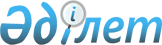 О внесении изменений в решение Мугалжарского районного маслихата от 22 декабря 2021 года № 122 "Об утверждении Мугалжарского районного бюджета на 2022-2024 годы"
					
			С истёкшим сроком
			
			
		
					Решение Мугалжарского районного маслихата Актюбинской области от 29 марта 2022 года № 157. Прекращено действие в связи с истечением срока
      РЕШИЛ:
      1. Внести в решение Мугалжарского районного маслихата "Об утверждении Мугалжарского районного бюджета на 2022-2024 годы" от 22 декабря 2021 года № 122 (зарегистрированное в Реестре государственной регистрации нормативных правовых актов под № 26078) следующие изменения:
      пункт 1 изложить в новой редакции:
      "1. Утвердить Мугалжарский районный бюджет на 2022-2024 годы согласно приложениям 1, 2 и 3 соответственно, в том числе на 2022 год в следующих объемах:
      1) доходы – 13 627 061,3 тысяч тенге:
      налоговые поступления – 11 883 447 тысяч тенге;
      неналоговые поступления – 23 582 тысяч тенге;
      поступления от продажи основного капитала – 18 929 тысяч тенге;
      поступления трансфертов – 1 701 103,3 тысяч тенге;
      2) затраты – 14 429 463,5 тысяч тенге;
      3) чистое бюджетное кредитование – 95 029 тысяч тенге:
      бюджетные кредиты – 197 211 тысяч тенге;
      погашение бюджетных кредитов – 102 182 тысяч тенге;
      4) сальдо по операциям с финансовыми активами – 0 тенге;
      приобретение финансовых активов – 0 тенге;
      поступления от продажи финансовых активов государства – 0 тенге;
      5) дефицит (профицит) бюджета – - 897 431,2 тысяч тенге; 
      6) финансирование дефицита (использование профицита) бюджета –
      897 431,2 тысяч тенге:
      поступление займов – 197 211 тысяч тенге;
      погашение займов – 102 182 тысяч тенге;
      используемые остатки бюджетных средств – 802 402,2 тысяч тенге.";
      пункт 8 изложить в новой редакции:
      "8. Учесть в районном бюджете на 2022 год поступление кредитов из республиканского бюджета:
      1) на реализацию мер социальной поддержки специалистов;
      2) на распределение сумм кредитования из республиканского бюджета на проведение капитального ремонта общего имущества объектов кондоминиумов - 178 833 тысяч тенге.
      Распределение указанных сумм кредитов определяется на основании постановления района.";
      пункт 9 изложить в новой редакции:
      "9. Учесть в районом бюджете на 2022 год поступление с областного бюджета целевые текущие трансферты и трансферты на развитие:
      1) на строительство и (или) реконструкцию жилья коммунального жилищного фонда;
      2) на выплату государственной адресной социальной помощи;
      3) на развитие и (или) обустройство инженерно-коммуникационной инфраструктуры - 508 тысяч тенге;
      4) на развитие социальной и инженерной инфраструктуры в сельских населенных пунктах в рамках проекта "Ауыл – Ел бесігі";
      5) на развитие коммунального хозяйства;
      6) на развитие теплоэнергетической системы;
      7) на развитие системы водоснабжения и водоотведения в сельских населенных пунктах - 6 561,8 тысяч тенге;
      8) на развитие газотранспортной системы - 64 167 тысяч тенге;
      9) на развитие транспортной инфраструктуры - 87 227,8 тысяч тенге;
      10) на финансирование приоритетных проектов транспортной инфраструктуры-5000 тысяч тенге;
      11) на реализацию мероприятий по социальной и инженерной инфраструктуре в сельских населенных пунктах в рамках проекта "Ауыл – Ел бесігі" - 8005 тысяч тенге;
      12) на реализацию мероприятий, направленных на развитие рынка труда, в рамках программы развития продуктивной занятости и массового предпринимательства;
      13) на приобретение автотранспорта для призывного пункта – 6 787,2 тысяч тенге;
      14) на капитальный и средний ремонт автомобильных дорог районного значения и улиц населенных пунктов – 123 037 тысяч тенге.
      Распределение указанных сумм трансфертов определяется на основании постановления акимата района."; 
      пункт 10 изложить в новой редакции:
      "10. Утвердить резерв местного исполнительного органа района на 2022 год в сумме – 61 344,5 тысяч тенге.";
      приложения 1, 4 к указанному решению изложить в новой редакции согласно приложениям 1, 2 к настоящему решению.
      2. Настоящее решение вводится в действие с 1 января 2022 года. Мугалжарский районный бюджет на 2022 год Объем трансфертов передаваемых из районного бюджета бюджетам города районного значения и сельских округов на 2022 год
					© 2012. РГП на ПХВ «Институт законодательства и правовой информации Республики Казахстан» Министерства юстиции Республики Казахстан
				
      Cекретарь Мугалжарского районного маслихата 

Р. Мусенова
Приложение 1 к решению 
Мугалжарского районного 
маслихата от 29 марта 2022 года 
№ 157Приложение 1 к решению 
Мугалжарского районного 
маслихата от 22 декабря 2021 
года № 122
категория
категория
категория
категория
сумма (тысяч тенге)
класс
класс
класс
сумма (тысяч тенге)
подкласс
подкласс
сумма (тысяч тенге)
наименование
сумма (тысяч тенге)
1
2
3
4
5
І. ДОХОДЫ
13 627 061,3
1
НАЛОГОВЫЕ ПОСТУПЛЕНИЯ
11 883 447
01
Подоходный налог
1 385 277
1
Корпоративный подоходный налог
23 380
2
Индивидуальный подоходный налог
1 361 897
03
Социальный налог
1 136 000
1
Социальный налог
1 136 000
04
Налоги на собственность
9 217 080
1
Налоги на имущество
9 217 080
5
Единый земельный налог
0
05
Внутренние налоги на товары, работы и услуги
136 796
2
Акцизы
29 211
3
Поступления за использование природных и других ресурсов
76 767
4
Сборы за ведение предпринимательской и профессиональной деятельности
30 818
08
Обязательные платежи, взимаемые за совершение юридически значимых действий и (или) выдачу документов уполномоченными на то государственными органами или должностными лицами
8 294
1
Государственная пошлина
8 294
2
НЕНАЛОГОВЫЕ ПОСТУПЛЕНИЯ
23 582
01
Доходы от государственной собственности
9 545
5
Доходы от аренды имущества, находящегося в государственной собственности
8 502
7
Вознаграждения по кредитам, выданным из государственного бюджета
346
9
Прочие доходы от государственной собственности
697
04
Штрафы, пени, санкции, взыскания, налагаемые государственными учреждениями, финансируемыми из государственного бюджета, а также содержащимися и финансируемыми из бюджета (сметы расходов) Национального Банка Республики Казахстан
1 792
1
Штрафы, пени, санкции, взыскания, налагаемые государственными учреждениями, финансируемыми из государственного бюджета, а также содержащимися и финансируемыми из бюджета (сметы расходов) Национального Банка Республики Казахстан, за исключением поступлений от организаций нефтяного сектора и в Фонд компенсации потерпевшим
1 792
06
Прочие неналоговые поступления
12 245
1
Прочие неналоговые поступления
12 245
3
Поступления от продажи основного капитала
18 929
01
Продажа государственного имущества, закрепленного за государственными учреждениями
18 929
1
Продажа государственного имущества, закрепленного за государственными учреждениями
18 929
03
Продажа земли и нематериальных активов
0
1
Продажа земли
0
2
Продажа нематериальных активов
0
4
Поступления трансфертов
1 701 103,3
01
Трансферты из нижестоящих органов государственного управления
102,5
3
Трансферты из бюджетов городов районного значения, сел, поселков, сельских округов
102,5
02
Трансферты из вышестоящих органов государственного управления
1 701 000,8
2
Трансферты из областного бюджета
1 701 000,8
функциональная группа
функциональная группа
функциональная группа
функциональная группа
функциональная группа
сумма (тысяч тенге)
функциональная подгруппа
функциональная подгруппа
функциональная подгруппа
функциональная подгруппа
сумма (тысяч тенге)
администратор бюджетных программ
администратор бюджетных программ
администратор бюджетных программ
сумма (тысяч тенге)
программа
программа
сумма (тысяч тенге)
Наименование
сумма (тысяч тенге)
ІІ. ЗАТРАТЫ
14 429 463,5
01
Государственные услуги общего характера
1 208 639
1
Представительные, исполнительные и другие органы, выполняющие общие функции государственного управления
564 603
112
Аппарат маслихата района (города областного значения)
56 095
001
Услуги по обеспечению деятельности маслихата района (города областного значения)
43 831
003
Капитальные расходы государственного органа
12 264
122
Аппарат акима района (города областного значения)
508 508
001
Услуги по обеспечению деятельности акима района (города областного значения)
189 756
003
Капитальные расходы государственного органа
63 300
113
Целевые текущие трансферты нижестоящим бюджетам
255 452
2
Финансовая деятельность
45 354
452
Отдел финансов района (города областного значения)
45 354
001
Услуги по реализации государственной политики в области исполнения бюджета и управления коммунальной собственностью района (города областного значения)
30 123
003
Проведение оценки имущества в целях налогообложения
2 452
010
Приватизация, управление коммунальным имуществом, постприватизационная деятельность и регулирование споров, связанных с этим
2 474
113
Целевые текущие трансферты нижестоящим бюджетам
10 305
5
Планирование и статистическая деятельность
40 995
453
Отдел экономики и бюджетного планирования района (города областного значения)
40 995
001
Услуги по реализации государственной политики в области формирования и развития экономической политики, системы государственного планирования
33 995
004
Капитальные расходы государственного органа
7 000
9
Прочие государственные услуги общего характера
557 687
454
Отдел предпринимательства и сельского хозяйства района (города областного значения)
47 531
001
Услуги по реализации государственной политики на местном уровне в области развития предпринимательства и сельского хозяйства
40 531
007
Капитальные расходы государственного органа
7 000
458
Отдел жилищно-коммунального хозяйства, пассажирского транспорта и автомобильных дорог района (города областного значения)
510 156
001
Услуги по реализации государственной политики на местном уровне в области жилищно-коммунального хозяйства, пассажирского транспорта и автомобильных дорог
29 889
013
Капитальные расходы государственного органа
5843
113
Целевые текущие трансферты нижестоящим бюджетам
471 424
114
Целевые трансферты на развитие нижестоящим бюджетам
3000
02
Оборона
85 852,2
1
Военные нужды
23 499,2
122
Аппарат акима района (города областного значения)
23 499,2
005
Мероприятия в рамках исполнения всеобщей воинской обязанности
23 499,2
2
Организация работы по чрезвычайным ситуациям
62 353
122
Аппарат акима района (города областного значения)
62 353
006
Предупреждение и ликвидация чрезвычайных ситуаций масштаба района (города областного значения)
10 500
007
Мероприятия по профилактике и тушению степных пожаров районного (городского) масштаба, а также пожаров в населенных пунктах, в которых не созданы органы государственной противопожарной службы
51 853
06
Социальная помощь и социальное обеспечение
1 502 337,5
1
Социальное обеспечение
175 327
451
Отдел занятости и социальных программ района (города областного значения)
175 327
005
Государственная адресная социальнаяпомощь
175 327
2
Социальная помощь
1 210 935,5
451
Отдел занятости и социальных программ района (города областного значения)
1 210 935,5
002
Программа занятости
658 578,5
004
Оказание социальной помощи на приобретение топлива специалистам здравоохранения, образования, социального обеспечения, культуры, спорта и ветеринарии в сельской местности в соответствии с законодательством Республики Казахстан
15 315
006
Оказание жилищной помощи
6 420
007
Социальная помощь отдельным категориям нуждающихся граждан по решениям местных представительных органов
165 000
014
Оказание социальной помощи нуждающимся гражданам на дому
103 734
017
Обеспечение нуждающихся инвалидов протезно-ортопедическими, сурдотехническими и тифлотехническими средствами, специальными средствами передвижения, обязательными гигиеническими средствами, а также предоставление услуг санаторно-курортного лечения, специалиста жестового языка, индивидуальных помощников в соответствии с индивидуальной программой реабилитации инвалида
169 164
023
Обеспечение деятельности центров занятости населения
92 724
9
Прочие услуги в области социальной помощи и социального обеспечения
116 075
451
Отдел занятости и социальных программ района (города областного значения)
116 075
001
Услуги по реализации государственной политики на местном уровне в области обеспечения занятости и реализации социальных программ для населения
73 455
011
Оплата услуг по зачислению, выплате и доставке пособий и других социальных выплат
2 500
021 
Капитальные расходы государственного органа
4 300
050
Обеспечение прав и улучшение качества жизни инвалидов в Республике Казахстан
6 600
054
Размещение государственного социального заказа в неправительственных организациях
9 220
094
Предоставление жилищных сертификатов как социальная помощь
20 000
07
Жилищно-коммунальное хозяйство
822 983,8
1
Жилищное хозяйство
208 461
458
Отдел жилищно-коммунального хозяйства, пассажирского транспорта и автомобильных дорог района (города областного значения)
143 091
003
Организация сохранения государственного жилищного фонда
140 091
033
Проектирование, развитие и (или) обустройство инженерно-коммуникационной инфраструктуры
3 000
466
Отдел архитектуры, градостроительства и строительства района (города областного значения)
65 370
004
Проектирование, развитие и (или) обустройство инженерно-коммуникационной инфраструктуры
65 370
2
Коммунальное хозяйство
578 522,8
458
Отдел жилищно-коммунального хозяйства, пассажирского транспорта и автомобильных дорог района (города областного значения)
570 958,8
011
Обеспечение бесперебойного теплоснабжения малых городов
47 000
012
Функционирование системы водоснабжения и водоотведения
92 000
027
Организация эксплуатации сетей газификации, находящихся в коммунальной собственности районов (городов областного значения)
10 977,5
029
Развитие системы водоснабжения и водоотведения
4 674
058
Развитие системы водоснабжения и водоотведения в сельских населенных пунктах
416 307,3
466
Отдел архитектуры, градостроительства и строительства района (города областного значения)
7 564
005
Развитие коммунального хозяйства
7 564
3
Благоустройство населенных пунктов
36 000
458
Отдел жилищно-коммунального хозяйства, пассажирского транспорта и автомобильных дорог района (города областного значения)
36 000
015
Освещение улиц в населенных пунктах
36 000
08
Культура, спорт, туризм и информационное пространство
759 820
1
Деятельность в области культуры
318 187
455
Отдел культуры и развития языков района (города областного значения)
316 087
003
Поддержка культурно-досуговой работы
316 087
466
Отдел архитектуры, градостроительства и строительства района (города областного значения)
2 100
011
Развитие объектов культуры
2 100
2
Спорт
165 328
465
Отдел физической культуры и спорта района (города областного значения)
22 088
001
Услуги по реализации государственной политики на местном уровне в сфере физической культуры и спорта
14 035
006 
Проведение спортивных соревнований на районном (города областного значения) уровне
4 023
007
Подготовка и участие членов сборных команд района (города областного значения) по различным видам спорта на областных спортивных соревнованиях
4 030
466
Отдел архитектуры, градостроительства и строительства района (города областного значения)
143 240
008
Развитие объектов спорта
143 240
3
Информационное пространство
135 925
455
Отдел культуры и развития языков района (города областного значения)
117 925
006
Функционирование районных (городских) библиотек
117 625
007
Развитие государственного языка и других языков народа Казахстана
300
456
Отдел внутренней политики района (города областного значения)
18 000
002
Услуги по проведению государственной информационной политики
18 000
9
Прочие услуги по организации культуры, спорта, туризма и информационного пространства
140 380
455
Отдел культуры и развития языков района (города областного значения)
47 795
001
Услуги по реализации государственной политики на местном уровне в области развития языков и культуры
31 915
010
Капитальные расходы государственного органа
7 080
032
Капитальные расходы подведомственных государственных учреждений и организаций
8 800
456
Отдел внутренней политики района (города областного значения)
92 585
001
Услуг по реализации государственной политики на местном уровне в области информации, укрепления государственности и формирования социального оптимизма граждан
25 122
003
Реализация мероприятий в сфере молодежной политики
60 463
006
Капитальные расходы государственного органа
7 000
09
Топливно-энергетический комплекс и недропользование
73 817
9
Прочие услуги в области топливно-энергетического комплекса и недропользования
73 817
466
Отдел архитектуры, градостроительства и строительства района (города областного значения)
73 817
036
Развитие газотранспортной системы
73 817
10
Сельское, водное, лесное, рыбное хозяйство, особо охраняемые природные территории, охрана окружающей среды и животного мира, земельные отношения
83 616
6
Земельные отношения
72 190
463
Отдел земельных отношений района (города областногозначения)
72 190
001
Услуги по реализации государственной политики в области регулирования земельных отношений на территории района (города областного значения)
29 359
003
Земельно-хозяйственное устройство населенных пунктов
3 150
004
Организация работ по зонированию земель
21 581
006
Землеустройство, проводимое при установлении границ районов, городов областного значения, районного значения, сельских округов, поселков, сел
10 500
007
Капитальные расходы государственного органа
7 600
9
Прочие услуги в области сельского, водного, лесного, рыбного хозяйства, охраны окружающей среды и земельных отношений
11 426
453
Отдел экономики и бюджетного планирования района (города областного значения)
11 426
099
Реализация мер по оказанию социальной поддержки специалистов
11 426
11
Промышленность, архитектурная, градостроительная и строительная деятельность
34 040
2
Архитектурная, градостроительная и строительная деятельность
34 040
466
Отдел архитектуры, градостроительства и строительства района (города областного значения)
34 040
001
Услуги по реализации государственной политики в области строительства, улучшения архитектурного облика городов, районов и населенных пунктов области и обеспечению рационального и эффективного градостроительного освоения территории района (города областного значения)
34 040
12
Транспорт и коммуникации
329 702,8
1
Автомобильный транспорт
329 702,8
458
Отдел жилищно-коммунального хозяйства, пассажирского транспорта и автомобильных дорог района (города областного значения)
329 702,8
022
Развитие транспортной инфраструктуры
87 227,8
023
Обеспечение функционирования автомобильных дорог
2 000
045
Капитальный и средний ремонт автомобильных дорог районного значения и улиц населенных пунктов
235 475
051
Реализация приоритетных проектов транспортной инфраструктуры
5 000
13
Прочие
166 013,5
3
Поддержка предпринимательской деятельности и защита конкуренции
1 000
454
Отдел предпринимательства и сельского хозяйства района (города областного значения)
1 000
006
Поддержка предпринимательской деятельности
1 000
9
Прочие
165 013,5
452
Отдел финансов района (города областного значения)
61 344,5
012
Резерв местного исполнительного органа района (города областного значения)
61 344,5
 455
Отдел культуры и развития языков района (города областного значения)
103 669
052
Реализация мероприятий по социальной и инженерной инфраструктуре в сельских населенных пунктах в рамках проекта "Ауыл-Ел бесігі"
103 669
14
Обслуживание долга
127 173
1
Обслуживание долга
127 173
452
Отдел финансов района (города областного значения)
127 173
013
Обслуживание долга местных исполнительных органов по выплате вознаграждений и иных платежей по займам из областного бюджета
127 173
15
Трансферты
9 235 468,7
1
Трансферты
9 235 468,7
452
Отдел финансов района (города областного значения)
9 235 468,7
006
Возврат неиспользованных (недоиспользованных) целевых трансфертов
147 640,3
007
Бюджетные изъятия
2 388 000
016
Возврат, использованных не по целевому назначению целевых трансфертов
89 376
024
Целевые текущие трансферты из нижестоящего бюджета на компенсацию потерь вышестоящего бюджета в связи с изменением законодательства
6 137 755
038
Субвенции
138 596
054
Возврат сумм неиспользованных (недоиспользованных) целевых трансфертов, выделенных из республиканского бюджета за счет целевого трансферта из Национального фонда Республики Казахстан
334 101,4
III. Чистое бюджетное кредитование
95 029
Бюджетные кредиты
197 211
07
Кредитование на реконструкцию и строительство систем тепло-водоснабжения и водоотведения
178 833
1
Жилищное хозяйство
178 833
458
Отдел жилищно-коммунального хозяйства, пассажирского транспорта и автомобильных дорог района (города областного значения)
178 833
081
Кредитование на проведение капитального ремонта общего имущества объектов кондоминиумов
178 833
10
Сельское, водное, лесное, рыбное хозяйство, особо охраняемые природные территории, охрана окружающей среды и животного мира, земельные отношения
18 378
9
Прочие услуги в области сельского, водного, лесного, рыбного хозяйства, охраны окружающей среды и земельных отношений
18 378
453
Отдел экономики и бюджетного планирования района (города областного значения)
18 378
006
Бюджетные кредиты для реализации мер социальной поддержки специалистов
18 378
 5
Погашение бюджетных кредитов
102 182
01 
Погашение бюджетных кредитов
102 182
1 
Погашение бюджетных кредитов, выданных из государственного бюджета
102 182
IV. Сальдо по операциям с финансовыми активами
0
Приобретение финансовых активов
0
V. Дефицит (профицит) бюджета
- 897 431,2
VI. Финансирование дефицита (использование профицита) бюджета
897 431,2
7 
Поступления займов
197 211
01 
Внутренние государственные займы
197 211
 2
Договоры займа
197 211
16
Погашение займов
102 182
1
Погашение займов
102 182
452
Отдел финансов района (города областного значения)
102 182
008
Погашение долга местного исполнительного органа перед вышестоящим бюджетом
102 182
8
Используемые остатки бюджетных средств
802 402,2
01
Остатки бюджетных средств
802 402,2
1
Свободные остатки бюджетных средств
802 402,2
01
Свободные остатки бюджетных средств
802 402,2Приложение 2 к решению 
Мугалжарского районного 
маслихата от 29 марта 2022 года 
№ 157Приложение 4 к решению 
Мугалжарского районного 
маслихата от 22 декабря 2021 
года № 122
№ п/н
Наименование
Сумма, тысяч тенге
1
Кандыагашский городской округ
64 725
2
Эмбенский городской округ
31 000
3
Городской округ Жем
26 796
4
Аккемирский сельский округ
28 778
5
Батпаккольский сельский округ
18 604
6
Енбекский сельский округ
37 822
7
село Мугалжар
43 814
8
Ащесайский сельский округ
23 934
9
Егиндыбулакский сельский округ
15 651
10
сельский округ имени К.Жубанова
27 938
11
Журынский сельский округ
31 314
12
Каиндинский сельский округ
19 244
13
Кумжарганский сельский округ
35 990
14
Кумсайский сельский округ
21 855
15
Талдысайский сельский округ
33 238
Итого
Итого
460 703